11.1-11.4 Extra Practice____	1.	If , and , what is the measure of ?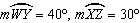 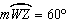 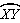 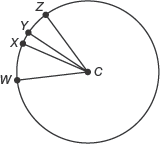 ____	2.	If  and , what is the measure of ?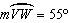 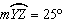 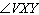 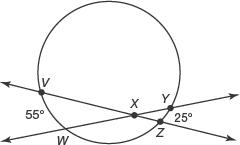 ____	3.	A woodcarver draws cut lines on the top of a wooden disc. She uses the drawing of her design, as shown. In circle O, chords  and  are perpendicular to diameter . Which of the following relationships is true?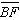 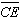 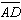 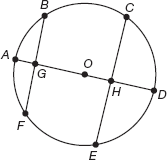 ____	4.	Veronica copies a map of the paths in a park with circular picnic areas. On her map, lines AC and BF are tangent to circle D at points A and E, respectively. Also, lines AC and BF are tangent to circle G at points C and F, respectively.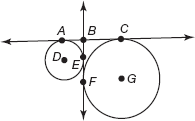 Which of the following statements is true?____	5.	If  and , what is the ?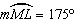 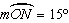 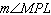 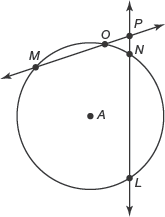 ____	6.	A circular token in a board game has two triangles drawn on it, as shown. For which of the following conditions would  in circle M?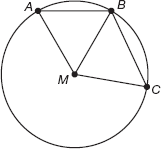 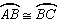 ____	7.	In circle A, chords  and  intersect at point F. The lengths in feet of each segment are shown. What is the length of ?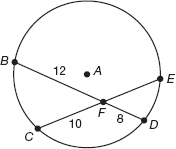 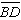 ____	8.	In circle G, inscribed angle  measures x degrees. Which of the following describes the measure of ?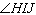 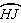 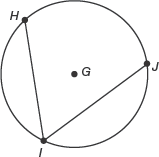 ____	9.	Segments  and  are perpendicular to chords  and . If  is congruent to , and the length of  is 10 millimeters, what is the length of ?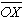 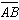 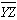 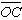 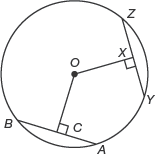 	10.	In circle B shown, .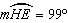 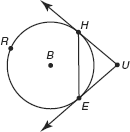 a.	Determine .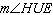 b.	Determine 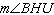 	11.	In circle S shown,  and . Determine .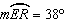 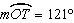 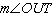 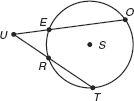 	12.	In circle X shown,  and . Determine .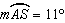 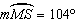 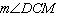 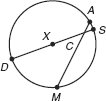 Use circle S to answer question 13-16. 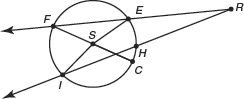 13.	Suppose that . What is ?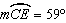 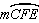 	14.	Suppose that . What is ?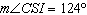 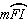 	15.	Suppose that . What is ?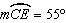 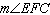 	16.	Suppose that . What is ?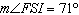 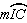 a.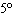 b.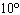 c.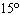 d.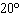 a.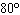 b.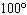 c.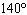 d.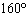 a.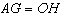 b.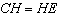 c.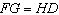 d.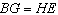 a.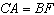 b.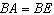 c.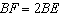 d.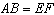 a.b.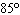 c.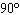 d.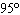 a.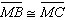 b.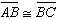 c.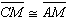 d.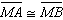 a.4.8 feetb.5 feetc.9.6 feetd.10 feeta.2xb.xc.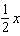 d.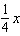 a.8 millimetersb.9 millimetersc.10 millimetersd.12 millimeters